Звіт про надходження та результати опрацювання запитів на публічну інформацію за ІІІ квартал 2021 рокув Міністерстві захисту довкілля та природних ресурсів УкраїниПеріод: 01 липня – 30 вересня 2021 рокуЗагалом надійшло: з них отримано: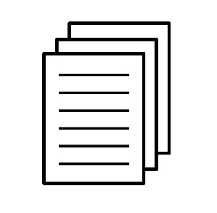 338  Запитаелектронною поштою:електронною поштою:поштою:поштою: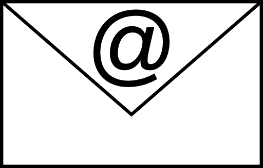 316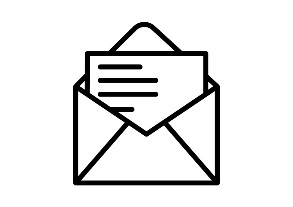 20 Телефоном / факсом:                                  Телефоном / факсом:                                 подано особисто до приймальні громадян:подано особисто до приймальні громадян: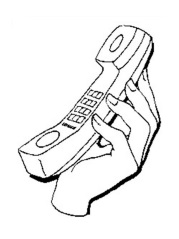 0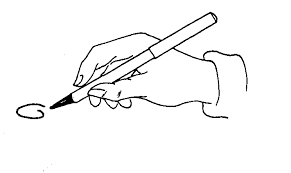 2